PROGRAM 
PREORIENTACJI  ZAWODOWEJ PRZEDSZKOLA  MIEJSKIEGO W  LIDZBARKU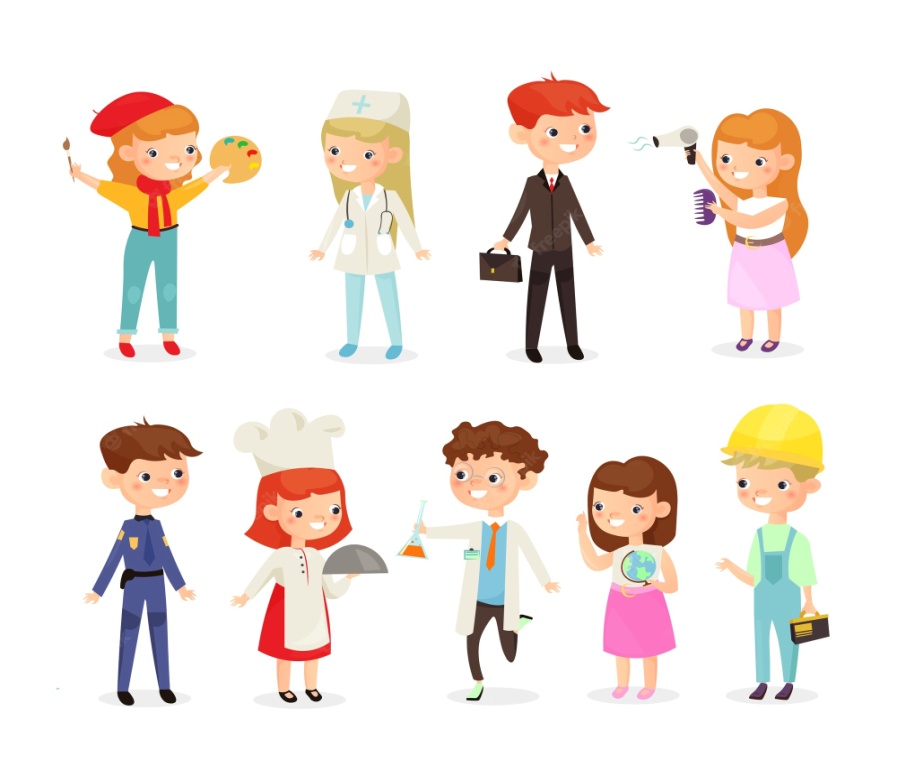 Lidzbark 2022 rokProgram preorientacji zawodowej dla przedszkola zawiera:WstępPodstawy prawneZałożenia ogólne programuCel ogólny preorientacji zawodowejTreści programowe oraz cele szczegółowe – osiągnięcia dzieciWarunki i sposoby realizacji programuWeryfikacja efektów zajęć – zamiast ocenianiaEwaluacja programuWSTĘPOkres przedszkolny dziecka ,to czas wzmożonego zaciekawienia otaczającą rzeczywistością. Dzieci z dużym zainteresowaniem obserwują pracę ludzi dorosłych, zwracają uwagę na czynności robocze wykonywane przez rodziców, rodzeństwo 
i osoby z najbliższego otoczenia. Poczynione tą drogą spostrzeżenia znajdują odzwierciedlenie w zabawach tematycznych dzieci, w których najbardziej widoczny jest związek zabawy z różnymi formami pracy ludzkiej. Pojawiają się zabawy: 
w lekarza, w strażaka, policjanta, nauczyciela, w szkołę. Istotą tych zabaw jest odtwarzanie różnych czynności, sytuacji, faktów i zdarzeń zaobserwowanych w życiu. Zasadniczym celem zabaw jest poznanie społecznej rzeczywistości. Cel ten jest realizowany przez naśladowanie czynności ludzi dorosłych. Na początku dzieci odtwarzają proste zewnętrzne elementy czynności i zajęć dorosłych, nie ujmując istotnych elementów w działalności zawodowej i społecznej.Po etapie wykonywania tej czynności w sposób stereotypowy i mało urozmaicony dziecko przechodzi do zabawy o tej samej treści, lecz urozmaiconym przebiegu. Zaczyna lepiej rozumieć istotę i sens życia wykonywanego przez osobę dorosłą, zabawa zawiera więcej istotnych elementów tej czynności. Bezpośrednim celem zabawy jest dokonanie takich przekształceń, jakich dokonują dorośli w toku swego działania. Dzięki wytrwałości w naśladowaniu, obserwowaniu skutków własnych osiągnięć z osiągnięciami dorosłych, a także pomocy ze strony dorosłych – dziecko zapoznaje się z zawodami, różnymi przedmiotami i narzędziami oraz właściwym sposobem posługiwania się nimi. Początkowo w zabawach tematycznych młodsze dzieci poznają przede wszystkim aspekt czynnościowy danego zawodu. Natomiast wraz z wiekiem lepiej rozumieją istotę i sens zajęć wykonywanych przez ludzi dorosłych, zaczynają dostrzegać społeczne znaczenie pracy i wzajemną współzależność między zawodami.Dziecko w zabawie tematycznej naśladuje działania ludzi dorosłych, wiążąc 
te działania skutkami:poznaje właściwości poszczególnych przedmiotów, ich funkcje, dowiaduje się, do czego służą, jakim przekształceniom mogą być poddane i jakie są ich funkcje społecznepoznaje wzajemne stosunki społeczne panujące między ludźmi.Zabawy tematyczne umożliwiają dziecku wniknięcie w następną (na tym etapie rozwoju) rzeczywistość zawodową, uczą rozumieć świat oparty na zasadzie podziału pracy i poznać panujące w nim prawidłowości. Pozwalają dziecku zauważyć nie tylko aspekt czynnościowy, ale także aspekt społeczny danego zawodu.Przedszkole, to nie tylko miejsce, w którym zaznajamia się dzieci z pracą ludzi rożnych zawodów i wytworami ich pracy, ale także organizowanie własnej pracy dziecka. Doświadczanie konkretnych obowiązków, pracy w różnej postaci przyczyniają się do kształtowania u dzieci określonych warunków, umiejętności 
i postaw z pracą związanych. To poprzez działanie dziecko poznaje właściwości różnych przedmiotów, związki pomiędzy poszczególnymi zjawiskami, gromadzi doświadczenia potrzebne do późniejszych uogólnień. Konkretne zadania, jakie w toku pracy ma rozwiązać, pobudzają je do szukania informacji, do wzbogacania własnej wiedzy, budzą zainteresowanie techniką. Z drugiej strony –uzyskane wiadomości właśnie w pracy podlegają najlepszemu sprawdzeniu i tą drogą zostają utrwalone.W poznaniu ludzkiej pracy i ludzi różnych zawodów niemałą rolę spełnia literatura dziecięca - zarówno ilustracja jak i tekst. Dobrze dobrana i przekazana książka budzi zawsze duże zainteresowanie dzieci, daje im możliwość przeżyć emocjonalnych, jest swoistego rodzaju zabawą odbywającą się w wyobraźni.Różne formy pracy w zakresie preorientacji zawodowej dostarczają dzieciom ogólnych wiadomości, rozbudzają różnokierunkowe zainteresowania, dostarczają wielu pozytywnych doznań, przeżyć, zachęcają do naśladowania, sugerują podejmowanie różnych działań, wzmacniają pozytywne uczucia, inspirują do podejmowania różnych form działalności.PODSTAWY  PRAWNEProwadzenie działań związanych z preorientacją zawodową w przedszkolu reguluje m.in. ustawa z dnia 14 grudnia 2016 r. Prawo oświatowe, w której zapisano, że system oświaty zapewnia przygotowanie uczniów do wyboru zawodu i kierunku kształcenia. ZAŁOŻENIA OGÓLNE PROGRAMUProgram stanowi realizację jednolitej, uwzględniającej etapy rozwojowe uczestników, systemowej koncepcji preorientacji zawodowej, rozumianej jako ogół działań o charakterze wychowawczym, podejmowanych przez nauczycieli 
i rodziców, ukierunkowanych na zbliżanie dzieci w wieku przedszkolnym do środowiska pracy.Program preorientacji zawodowej bazuje na kilku teoriach doradczych uwzględniających możliwości psychofizyczne dzieci w wieku przedszkolnym. Głównym kryterium doboru koncepcji było uwzględnienie etapów rozwojowych dzieci w procesie przygotowania ich do planowania kariery edukacyjno-zawodowej. Za wiodącą przyjęto teorię rozwoju psychospołecznego człowieka autorstwa Erika Eriksona, prezentującą bieg życia człowieka jako sekwencję kolejnych konﬂiktów. Stanowi ona ramę postrzegania fenomenu pracy na różnych etapach życia człowieka. Na etapie wychowania przedszkolnego rozwiązywanie konﬂiktów przez dzieci związane jest z podejmowaniem działań i ich kontynuacją, nawet pomimo napotykanych trudności. W przypadku negatywnego rozwiązania pojawia się utrata wiary we własne możliwości, spadek zaangażowania zadaniowego i zbyt duże podporządkowanie innym (zależność). Kolejne rekomendowane koncepcje D. Super’a i E. Ginzberga podkreślają,  że wybór zawodu nie jest aktem jednorazowej decyzji, lecz procesem progresywnie rozwijającym się, co oznacza ciąg decyzji w życiu człowieka (stąd tak ważne jest włączenie działań o charakterze doradczym już na samym początku edukacji). W wieku przedszkolnym dzieci identyfikują się z głównymi postaciami 
w rodzinie. Początkowo dominuje na tym etapie fantazja i marzenia ukierunkowane na wybrane, zazwyczaj najbliższe, zawody a w miarę rosnącej partycypacji społecznej 
i poznawania rzeczywistości wzrasta znaczenie własnych zainteresowań i zdolności.  Efektywne działania na rzecz kształtowania preorientacji zawodowej powinny uwzględniać zróżnicowanie zdolności i zainteresowań dzieci. Warto w tym celu wykorzystać koncepcję inteligencji wielorakich H. Gardnera3 opisującą indywidualne preferencje w zakresie przetwarzania określonych typów problemów/zadań (np. matematycznych, językowych, przyrodniczych, ruchowych, społecznych/relacyjnych).  Przedszkole jako przestrzeń wspierająca dziecko w kształtowaniu preorientacji zawodowej to – w nawiązaniu do teorii psychodynamicznej A. Roe – instytucja minimalizująca jego frustracje i lęki. Rolą wychowania przedszkolnego jest m.in. zapewnienie dziecku poczucia bezpieczeństwa. Ten zasób jest kluczowy 
w formowaniu się preorientacji zawodowej rozumianej nie tylko jako zbiór informacji o zawodach, ale przede wszystkim grupa kluczowych kompetencji, których rozwój jest możliwy pod warunkiem poczucia bezpieczeństwa i zaufania do otoczenia.Zgodnie z modułową strukturą programu na każdym etapie wychowania przedszkolnego realizowane są cele ze wszystkich czterech wskazanych obszarów: Poznawanie własnych zasobów; Świat zawodów i rynek pracy; Rynek edukacyjny i uczenie się przez całe życie;Planowanie własnego rozwoju i podejmowanie decyzji edukacyjno-zawodowych. Treści są sukcesywnie pogłębiane/poszerzane w kolejnych latach kształceniaCEL OGÓLNY PREORIENTACJI ZAWODOWEJCelem preorientacji zawodowej jest wstępne zapoznanie dzieci z wybranymi zawodami najbliższymi ich otoczeniu, kształtowanie postawy pracy i motywacji 
do działania, pobudzanie i rozwijanie zainteresowań dzieci oraz stymulowanie ich pro-zawodowych marzeń.TREŚCI PROGRAMOWE ORAZ CELE SZCZEGÓŁOWE - OSIĄGNIĘCIA DZIECIW programie uwzględniono cztery obszary celów szczegółowych – jednolitych z obszarami wszystkich programów zestawu – które wyznaczają treści programowe orientacji zawodowej.1. Poznawanie własnych zasobów, m.in.: zainteresowań, zdolności i uzdolnień, mocnych i słabych stron jako potencjalnych obszarów do rozwoju, ograniczeń, kompetencji (wiedzy, umiejętności i postaw), wartości, predyspozycji zawodowych, stanu zdrowia. 2. Świat zawodów i rynek pracy, m.in.: poznawanie zawodów, wyszukiwanie oraz przetwarzanie informacji o zawodach i rynku pracy, umiejętność poruszania się po nim, poszukiwanie i utrzymanie pracy.3. Rynek edukacyjny i uczenie się przez całe życie, m.in.: znajomość systemu edukacji i innych form uczenia się, wyszukiwanie oraz przetwarzanie informacji 
o formach i placówkach kształcenia, uczenie się przez całe życie.4. Planowanie własnego rozwoju i podejmowanie decyzji edukacyjno-zawodowych, m.in.: planowanie ścieżki edukacyjnej i zawodowej z przygotowaniem do zdobywania doświadczenia zawodowego oraz reﬂeksji nad nim, podejmowanie 
i zmiany decyzji dotyczących edukacji i pracy, korzystanie z całożyciowego poradnictwa kariery.  Cele szczegółowe programu Kończąc wychowanie przedszkolne i rozpoczynając naukę w szkole, w obszarach:1. POZNAWANIE WŁASNYCH ZASOBÓW – dziecko:1.1 określa, co lubi robić; 1.2 podaje przykłady różnych zainteresowań; 1.3 określa, co robi dobrze;1.4 podejmuje działania i opisuje, co z nich wyniknęło dla niego i dla innych.2. ŚWIAT ZAWODÓW I RYNEK PRACY – dziecko:2.1 odgrywa różne role zawodowe w zabawie; 2.2 podaje nazwy zawodów wykonywanych przez osoby w jego najbliższym otoczeniu i te, które wzbudziły jego zainteresowanie oraz identyfikuje i opisuje czynności zawodowe wykonywane przez te osoby; 2.3 opisuje różne funkcje pracy wykonywanej przez człowieka na wybranych przykładach;2.4 wskazuje zawody zaangażowane w powstawanie produktów codziennego użytku oraz w zdarzenia, w których uczestniczy (zakupy, koncert, poczta...);2.5 wskazuje związki pomiędzy zainteresowaniami a pracą zawodową na wybranym przez siebie przykładzie;2.6 podejmuje próby posługiwania się przyborami i narzędziami zgodnie z ich przeznaczeniem oraz w sposób twórczy i niekonwencjonalny;2.7 opowiada o sobie w grupie rówieśniczej.3. RYNEK EDUKACYJNY I UCZENIE SIĘ PRZEZ CAŁE ŻYCIE – dziecko:3.1 nazywa etapy edukacji (bez konieczności zachowania kolejności chronologicznej);3.2 nazywa czynności, których lubi się uczyć.4. PLANOWANIE WŁASNEGO ROZWOJU I PODEJMOWANIE DECYZJI EDUKACYJNO-ZAWODOWYCH – dziecko:4.1 opowiada, kim chciałoby zostać;4.2 na miarę swoich możliwości planuje własne działania (lub działania grupy) poprzez wskazanie pojedynczych czynności i zadań niezbędnych do realizacji celu;4.3 podejmuje próby decydowania w ważnych dla niego sprawach (indywidualnie 
i w ramach grupy).Szczegółowe zadania w załączniku nr 1.Cel ogólny oraz cele szczegółowe programu są spójne z celami kształcenia ogólnego, uwzględniają najważniejsze umiejętności rozwijane w ramach kształcenia ogólnego oraz zadania szkoły i cele wychowania przedszkolnego.Cel ogólny oraz cele szczegółowe programu preorientacji zawodowej są spójne 
z celami orientacji zawodowej.WARUNKI I SPOSOBY REALIZACJI PROGRAMUOkreślone w programie cele przewidziane są do realizacji:podczas zajęć wychowania przedszkolnego (w ramach realizacji podstawy programowej);podczas innych działań związanych z preorientacją zawodową realizowanych 
w przedszkolu i poza nim  (np. Talent Show, spotkania z pasjonatami 
i przedstawicielami różnych zawodów, wycieczki do zakładów pracy). 	W realizację programu preorientacji zawodowej powinno zostać włączone otoczenie społeczno-gospodarcze, w szczególności rodzice oraz przedstawiciele zakładów pracy i pracodawców, a także instytucji edukacyjnych oraz instytucji działających na rynku pracy. Preorientacja zawodowa powinna być ukierunkowana na kształtowanie: proaktywnych postaw dzieci wobec pracy i edukacji ze zwróceniem uwagi na zasady etyki pracy jako fundamentu aktywności zawodowej; sprawczości, tj. przekonania, że są podmiotami własnych działań i są zdolni do wprowadzania zmian w swoim bliższym i dalszym otoczeniu; samodzielności i samoobsługi oraz kształtowanie takich cech jak utrzymanie ładu, doprowadzanie podejmowanych prac do końca i porządkowanie miejsca pracy; szacunku do pracy innych;umiejętności współdziałania. Działania realizowane w ramach preorientacji zawodowej powinny wspierać eliminowanie stereotypów dotyczących ról społecznych i zawodowych. Preorientacja zawodowa powinna być stałą perspektywą prowadzenia wychowania przedszkolnego w ciągu dnia, w trakcie swobodnych zajęć dzieci w kącikach tematycznych oraz 
w czasie zajęć dotyczących poznawania zawodów najbliższych dziecku. W czasie zajęć dzieci powinny poszerzać świadomość dotyczącą świata zawodów 
z wykorzystaniem prostych zabaw, np. „Kto to zrobił?” (dzieci wspólnie 
z nauczycielem identyfikują osoby i zawody, „Jedziemy autobusem” (Kto prowadzi? Kto wyprodukował…? Kto posprzątał…?), memo (dopasowywanie atrybutów 
do zawodów). pedagogicznej w publicznych przedszkolach, szkołach i placówkach Zadania z zakresu preorientacji zawodowej realizuje nauczyciel wychowania przedszkolnego, organizując zajęcia i wycieczki (np. do zakładów pracy), spotkania 
z przedstawicielami różnych zawodów. Do działań z preorientacji zawodowej rekomendujemy metody aktywizujące dobierane z uwzględnieniem m. in.: wieku uczestników, typu zajęć oraz celów, jakie mają być osiągnięte. Wskazane jest wykorzystanie elementów metody projektu pozwalające na samodzielne formułowanie problemów przez dzieci oraz interdyscyplinarne poszukiwanie rozwiązań. Projekt pozwala dostrzec dzieciom związki między różnymi dziedzinami wiedzy, przygotowuje do przyszłego kooperatywnego uczenia się oraz autorskiego tworzenia schematów poznawczych stanowiących fundamenty dla dalszej edukacji. Szczegółowy opis przykładowych działań podejmowanych przez nauczyciela zawarty został w scenariuszach, które stanowią załącznik do programu. Ponadto w realizację programu zaangażowani 
są specjaliści: logopeda i inni nauczyciele świadczący pomoc psychologiczno – pedagogicznej.Efektywność realizacji wyznaczonych celów warunkowana jest pozyskaniem do współpracy rodziców dzieci. Wsparcie ze strony rodziców poprzedzone zaznajomieniem ich z ideą preorientacji zawodowej wzmacnia działania przedszkola w tym obszarze, a przede wszystkim utrwala kształtowane postawy oraz samodzielność i poczucie sprawstwa u dzieci. Spotkania z rodzicami służą poszerzaniu świadomości w zakresie zadań i możliwości rozwojowych ich dzieci (działania prewencyjne w zakresie zbyt intensywnej i zbyt szerokiej stymulacji, orientacji na samych efektach działań, a nie przyjemności z nich płynącej). Pozyskanie rodziców do współpracy w obszarze preorientacji zawodowej, gwarantuje możliwość szerszej współpracy ze środowiskiem lokalnym, np. spotkania z przedstawicielami różnych zawodów, organizacja wycieczek do zakładów pracy czy organizacja spotkań 
z pasjonatami. WERYFIKACJA  EFEKTÓW ZAJĘĆ – ZAMIAST OCENIANIAZałożone cele programu powinny podlegać weryfikacji, a więc ocenie, w jakim stopniu zostały one zrealizowane dzięki podjętym działaniom. Może się to odbywać poprzez:pytania ewaluacyjne do dzieci (dotyczące zrozumienia przekazywanych treści, potrzeby kontynuowania/poszerzenia tematu, atrakcyjności zajęć);autoreﬂeksję i samoocenę uczestników (swobodne wypowiedzi na zakończenie zajęć z wykorzystaniem głównie skojarzeń i myślenia analogicznego);zbieranie opinii i informacji zwrotnych od rodziców; analizę prac dzieci, wykonanych w ramach działań z zakresu preorientacji zawodowej.  EWALUACJA PROGRAMURolą ewaluacji programu jest analiza jego skuteczności, tzn. określenie, 
w jakim stopniu realizacja tego programu przyczynia się do osiągania założonych 
w nim celów. Ewaluacja prowadzona jest w sposób ciągły poprzez okresowe spotkania osób realizujących program preorientacji zawodowej w przedszkolu, które posłużą omówieniu skuteczności podejmowanych działań.Proponujemy zastosowanie do ewaluacji:pytania ewaluacyjne do dzieci (dotyczące zrozumienia przekazywanych treści, potrzeby kontynuowania/poszerzenia tematu, atrakcyjności zajęć);autorefleksję i samoocenę uczestników (swobodne wypowiedzi na zakończenie zajęć z wykorzystaniem głównie skojarzeń i myślenia analogicznego);zbieranie opinii i informacji zwrotnych od rodziców; (ankietaanalizę prac dzieci, wykonanych w ramach działań z zakresu preorientacji zawodowejOPRACOWAŁY:Aneta DrankowskaDanuta OstrowskaPoznawanie własnych możliwości i zasobówPoznawanie własnych możliwości i zasobówPoznawanie własnych możliwości i zasobówPoznawanie własnych możliwości i zasobówLp.ZadanieFormy realizacjiCele operacyjne1.Określanie ulubionych czynności 
i określanie swoich mocnych stronRozmowa z dziećmi na temat ich ulubionych czynności, próby odpowiedzi na pytanie 
„W czym jestem dobry”.Wykonywanie własnego port folio techniką kolażu.Odgrywanie scenek dramo-wych.w miarę samodzielnie radzi sobie w sytuacjach życiowych 
i próbuje przewidywać skutki swoich zachowańw zrozumiały sposób mówi o swoich potrzebach i decyzjachokreśla swoje preferencje oraz umiejętności w zakresie wykonywania różnorodnych przedszkolnych czynnościprzejawia poczucie własnej wartości jako osoby (…)2.Podawanie przykładów różnych zainteresowań, planowanie na miarę możliwości, własnych działań (lub działań grupy) poprzez wskazywanie pojedynczych czynności i zadań niezbędnych do realizacji celu.Rozmowa kierowana na temat zainteresowań dzieci.Burza mózgów na temat aranżacji Sali, swobodne wypowiedzi dzieci.Ustalenie wspólnie z dziećmi jakie kąciki zainteresowań powinny pojawić się w sali.Tworzenie kącików zainte-resowań wspólnie z dziećmi.samodzielnie aranżuje przestrzeń wokół siebiemówi o swoich decyzjachklasyfikuje przedmioty według (…) przeznaczeni (…)rozpoznaje przedmioty, porządkuje je, rozumie, do czego służąpodejmuje prace porządkowe3.Podawanie przykładów różnych zainteresowań, wskazywanie związków pomiędzy zainteresowaniami a pracą zawodową na wybranym przez siebie przykładzie.Układanie historyjek obrazko-wych.Pogadanka na temat pre-dyspozycji potrzebnych do wykonywania różnych zawodów.3. Scenki dramowe.podaje przykłady zainteresowań możliwych do wykorzystania we wskazanych zawodachzauważa, że nie wszystkie przeżywane emocje i uczucia mogą być podstawą do podejmowania natychmiastowego działania(…)4.Podejmowanie działań i opisywanie, 
co z nich wyniknęło oraz podejmowanie prób decydowania w ważnych dla siebie sprawach(indywidualnie i w ramach działań grupy)Burza mózgówPogadankiUkładanie historyjek obraz-kowychZabawy manipulacyjneZabawy wymagające współ-pracystara się łączyć przyczynę ze skutkiem i określić, co się może zdarzyćwykonuje rzeczy praktyczne dla siebie i innychposługuje się różnymi przyborami i narzędziamiwymienia czynności charakterystyczne dla danego zawoduocenia swoje zachowanie w kontekście podjętych czynności 
i zadań oraz przyjętych norm grupowych; przyjmuje, respektuje i tworzy zasady zabawy w grupie, współdziała z dziećmi 
w zabawie, pracach użytecznych, podczas odpoczynku5.Podejmowanie prób posługiwania się przyborami i narzędziami zgodnie z ich przeznaczeniem oraz w sposób twórczy 
i niekonwencjonalny.Zorganizowanie zajęć otwartych dla rodziców, dziadków, zaangażowanie rodziców w pracePogadanki, prelekcjeZorganizowanie w sali kąci-ka konstrukcyjnegowymienia czynności charakterystyczne dla danego zawoduopisuje różne funkcje pracy wykonywanej przez człowiekaposługuje się różnymi przyborami i narzędziamiwskazuje zawody wykonywane przez rodziców i osoby 
z najbliższego otoczenia, wyjaśnia, czym zajmuje się osoba wykonująca dany zawódPoznawanie charakterystyki różnych zawodówPoznawanie charakterystyki różnych zawodówPoznawanie charakterystyki różnych zawodówPoznawanie charakterystyki różnych zawodówLp.ZadanieFormy realizacjiCele operacyjne1.Odgrywanie różnych ról zawodowych 
w zabawie, podawanie nazw zawodów wykonywanych przez osoby w najbliż-szym otoczeniu i tych, które wzbudziły zainteresowanie oraz identyfikowanie 
i opisywanie czynności zawodowych wykonywanych przez te osoby.Oglądanie filmów eduka-cyjnychKorzystanie z literatury dzie-cięcej.Wycieczki tematyczne.Pogadanki.Zabawy tematyczne.nazywa zawodywymienia czynności charakterystyczne dla danego zawoduwskazuje znaczenie pracy w konkretnych zawodachodróżnia elementy świata fikcji od realnej rzeczywistości (…) byty realistyczne od fikcyjnych2.Podawanie nazw zawodów wykony-wanych przez osoby w najbliższym otoczeniu i tych, które wzbudziły zainteresowanie oraz identyfikowanie 
i opisywanie czynności zawodowych przez te osoby.Spotkanie z przedstawicie-lami służb ratowniczych.Zapoznanie dzieci z nume-rami alarmowymi.Słuchanie bajek.Zapoznanie dzieci zasadami zachowania się podczas wypadku.nazywa zawody służb ratowniczychwymienia czynności charakterystyczne dla danego zawoduopisuje różne funkcje pracy wykonywanej przez człowiekaopisuje, jak trzeba się zachować w sytuacji zagrożenia i gdzie można otrzymać pomocpoznaje lub utrwala numery alarmoweocenia swoje zachowanie w kontekście podjętych czynności 
i zadań oraz przyjętych norm grupowychczyta obrazy, wyodrębnia i nazywa ich elementy, nazywa symbole i znakinazywa i rozpoznaje wartości związane z umiejętnościami 
i zachowaniami społecznymi (…)3.Wskazywanie zawodów zaangażo-wanych w powstawanie produktów codziennego użytku oraz w bliskie zdarzenia.Spotkanie z przedstawi-cielami ciekawych zawodów.Wycieczki tematyczne.Pogadanki.Oglądanie filmów eduka-cyjnych.Zapoznanie dzieci z etapami powstawania chleba.Zorganizowanie z Sali kącika tematycznegowskazuje zawody zaangażowane w powstawanie przedmiotów codziennego użytku takie jak krawiec, murarz, piekarz, szewcopisuje znaczenie pracy w konkretnych zawodachwyraża swoje rozumienie świata, zjawisk i rzeczynazywa i rozpoznaje wartości związane z umiejętnościami 
i zachowaniami społecznymi4.Opisywanie różnych funkcji pracy wykonywanej przez człowieka na wybranych przykładach.Zorganizowanie wycieczki po przedszkoluPrzeprowadzenie wywiadu 
z pracownikami przedszkolaMyślografiaZabawy tematyczneopisuje czynności wykonywane przez pracowników przedszkolanazywa zawody osób pracujących w przedszkoluwyraża własne opinieobdarza uwagą inne dzieci i osoby dorosłe5.Opowiadanie, kim chciałoby się zostać.DyskusjeElementy dramyHistoryjki obrazkoweMyślografiaZabawy tematyczneopisuje zawód prezentowany przez siebieprzedstawia czynności wykonywane w prezentowanym zawodziepodejmuje próby autoprezentacjiobdarza uwagą inne dzieciwyraża swoje rozumienie świata, zjawisk i rzeczy znajdujących się w bliskim otoczeniu za pomocą komunikatów pozawerbalnych6.Planowanie na miarę możliwości, własnych działań (lub działań grupy) poprzez wskazywanie pojedynczych czynności i zadań niezbędnych do realizacji celu.Wprowadzenie w grupie dyżurówDziałania plastyczneWprowadzenie w grupie tablicy z zadaniami tygodniowymiwykonuje czynności porządkujące typu sprzątanieklasyfikuje przedmioty według wielkości, kształtu i przeznaczeniawypowiada się na temat porządkowania własnego pokojuokreśla funkcje porządkuwykonuje czynności takie jak: sprzątanie, pakowanie